			INVOICE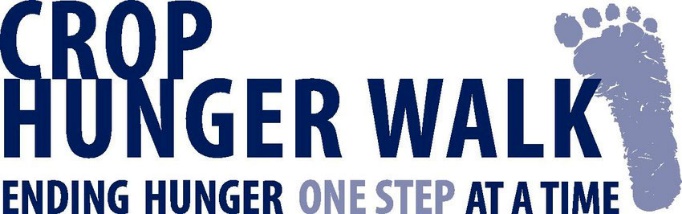 Church World ServiceP.O. Box 968Elkhart, IN 46515Phone: 1-888-297-2767crophungerwalk.org 									Date: August 21, 2017TO:	[Company Name]			For: CROP Hunger Walk corporate sponsorshipMake checks payable to: CWS / CROP Hunger WalkMail to: 	CWS / CROP Hunger Walk		P.O. Box 968		Elkhart, IN 46515Thank you for your sponsorship!DESCRIPTIONAMOUNTCorporate sponsorship of the [Walk Name] CROP Hunger Walk, scheduled for [Walk Date and year]. No goods or services were received in exchange for your tax-deductible donation. $[AMOUNT]